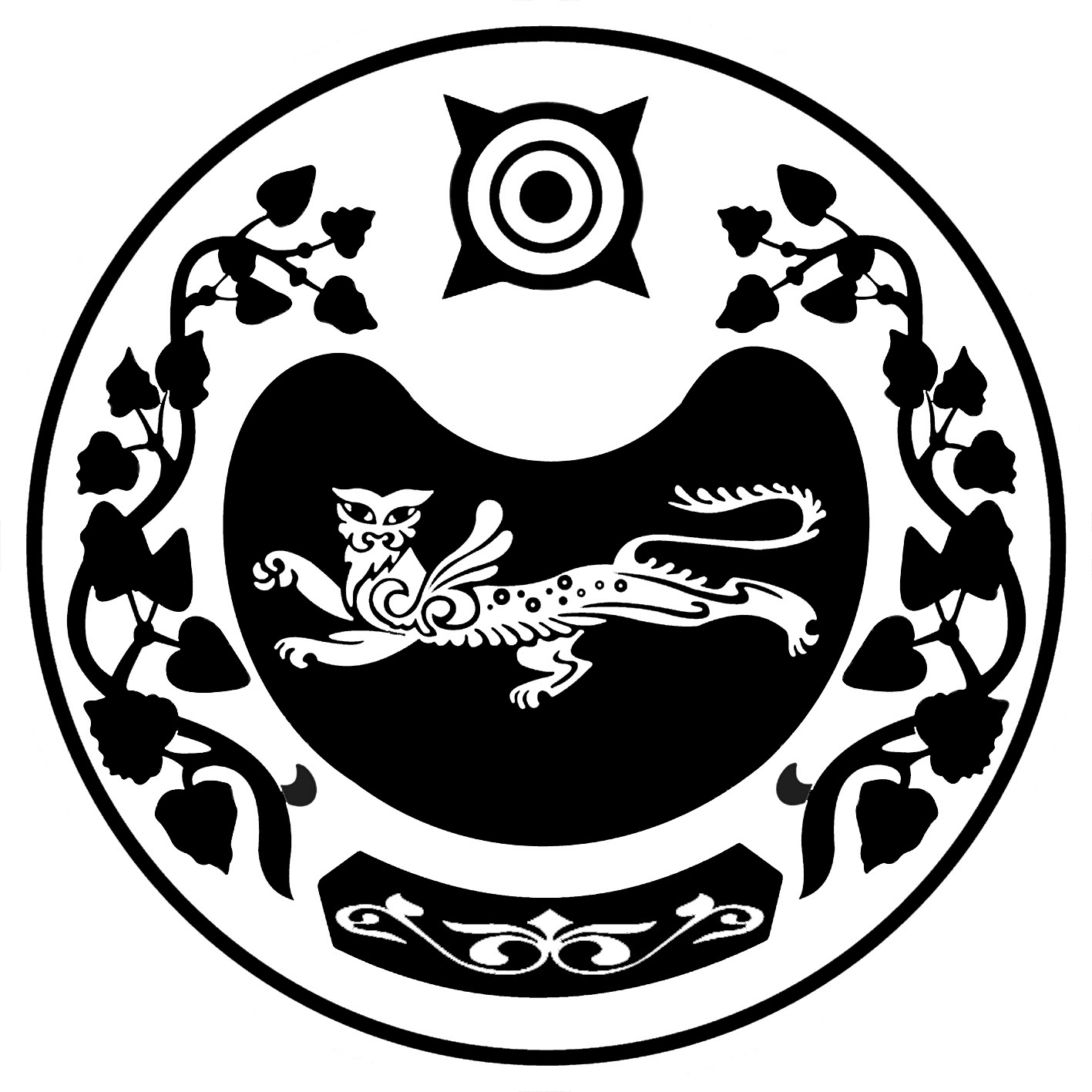 П О С Т А Н О В Л Е Н И Е       от 22.04.2020                                                                                    № 32-п                                                              аал СапоговОб организации пастьбы скота на территориимуниципального образования  Сапоговский сельсовет в пастбищный период 2020 года.  В целях организованной пастьбы частного скота на территории муниципального образования Сапоговский сельсовет, а также с целью предотвращение краж скота в дневное время, на основании Устава муниципального образования Сапоговский сельсовет, администрация Сапоговского сельсовета ПОСТАНОВЛЯЕТ:1. Организовать пастьбу скота на территории муниципального образования Сапоговский сельсовет с 1-го мая 2020 года и по 31 октября 2020 года.2. Определить места пастьбы скота: - первый табун - севернее и северо-восточнее аала Сапогов от канала реки Ташеба до автотрассы Абакан – Ак-Довурак.         -  второй табун – северо-западнее аала Сапогово от канала реки Ташеба до автотрассы Абакан–Ак-Довурак и на западе до границы с территорией МО Райковский сельсовет;       - табун п. Ташеба – восточнее п. Ташеба на участке между дорогой Абакан –Капчалы и железной дорогой до трассы «Енисей»;        - определить место прогона частного п. Ташеба на пастбище и обратно ж/д переезд в начале ул. Вокзальная;       - пастьбу скота на островах реки Абакан разрешить: весной до 20 мая, осенью после уборки сена по согласованию с администрацией Сапоговского сельсовета.3. Назначить ответственным за организацию пастьбы скота по муниципальному образованию Сапоговский сельсовет в пастбищный период 2020 года специалиста администрации Сапоговского сельсовета Толокнова Д.В.4. Специалисту администрации Сапоговского сельсовета (Толокнову Д.В.) совместно с участковым инспектором и объездным выявлять лиц нарушающих правила содержания и пастьбы скота. На нарушителей составлять протокола об административных правонарушениях.  5. Крестьянско-фермерским хозяйствам, юридическим лицам организовать  пастьбу скота на закреплённых землях (аренда, собственность, пользование). 6. Всем жителям не позднее 5 мая 2020 года отправить свой скот в общественное стадо. Скот, пасущийся вольно после 5 мая 2020 года будет признан бродячим со всеми вытекающими в связи с этим последствиями. 7. Владельцам лошадей самостоятельно организовать общие табуны в целях исключения бродячих лошадей.8. Во избежание разногласий на случай потери скота или других обстоятельств возникших во время пастьбы скота в летний период, рекомендовать всем владельцам частного скота, отдающих свой скот в частный табун, заключить договора с пастухами на пастьбу. 9. Главному бухгалтеру администрации Сапоговского сельсовета Шандро Г.В. изыскать средства в бюджете на проведение мероприятий по выявлению бродячего скота.10. Специалисту администрации Сапоговского сельсовета Лапиной Е.М. ознакомить с данным постановлением Толокнова Д.В., Шандро Г.В., население через объявления.       11. Контроль за исполнением данного постановления оставляю за собой.Глава Сапоговского сельсовета                                                                   Данилов Ю.М.